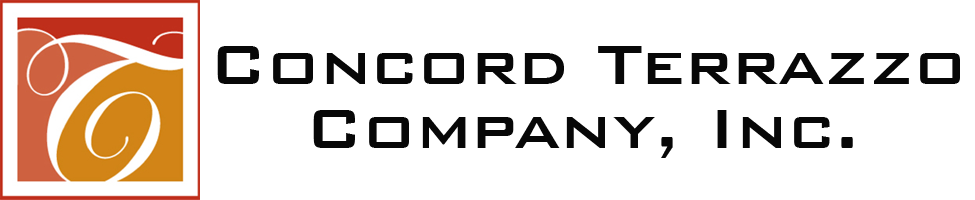 Precast Epoxy Terrazzo Specification1709 University Commercial Pl, Charlotte NC 28213 | (704) 921-4928 | www.terrazzco.comSection 1 – General InformationOVERVIEWPrecast Epoxy Terrazzo Products Include: Precast Epoxy Terrazzo Stairs Precast Epoxy Terrazzo Tile Precast Epoxy Terrazzo Base Precast Epoxy Terrazzo CountertopsPrecast Epoxy Terrazzo SillsSetting material, grouts, sealants and caulksInstallation of precast epoxy terrazzo productsREFERENCESAmerican Society for Testing and Materials (ASTM) ASTM C-150 ASTM C-33 ASTM C-140 ASTM C-293 ASTM C-1028 National Terrazzo and Mosaic Association Inc. (NTMA) Federal Register Part III 28 CFR Part 36 SUBMITTALSShop DrawingsSubmit shop drawings for all precast epoxy terrazzo materials, indicating all detail sections and profile for precast terrazzo items. Details to show reinforcing and special hardware for fastening.SamplesSamples should be submitted by 6”x6” of colors selectedSubmit two copies of NTMA maintenance literatureQuality Assurance and Procedure ProgramPerformance RequirementsCompressive Strength: > 10,000 p.s.i.Flexural Strength: > 3,000 p.s.i.CertificationSuppliers provide certification demonstrating terrazzo materials meet specification requirementsQUALITY ASSURANCEComply to the provisions and recommendations set by the National Terrazzo and Mosaic Association (NTMA).Manufacturer’s Instructions: In addition to the NTMA’s specified requirements, abide by precast manufacturer’s instructions.Qualifications: Manufacturer and Trade Contractor must have a minimum of 5 years of experience on projects of similar magnitude and complexity. Manufacturer and contractor to be prequalified by architect prior to bidding. Failure to prequalify will void bid.Manufacture supply a written Quality Assurance Program and Procedure manual.DELIVERY, STORAGE AND HANDLINGPackaging and Shipping: Precast terrazzo to be placed on pallets and shrink wrapped. All deliveries received in unopened packaging with proper manufacture identification. Description of size, quantities, number of precast pieces, manufacturer date and inspector initials listed upon delivery.Storage and Protection: Store all precast items indoors. Place in climate-controlled environment, distant from other trade materials and kept away from moisture.If any damage occurs, report immediately. Bill of lading should note all damages to the product. Picture identification of damages attached.WARRANTYTERRAZZCO®/ Concord Precast products are warranted for a period of one (1) year. Warranty provides that the product will be free of manufacturing defects and will be in conformity with published specifications when handled, stored, mixed and applied in accordance with recommendations of TERRAZZCO® & Concord Precast literature. If any product fails to meet this warranty, the liability of manufacturer will be limited to replacement of any non-conforming material if notice of such non-conformity is given to manufacturer within (1) one year of delivery of materials. Manufacturer may in its discretion refund the price received by them in lieu of replacing the material. No customer or distributor of TERRAZZCO® or Concord Precast products is authorized to change or modify the published specifications of this warranty in any way. No one is authorized to make oral warranties on behalf of manufacturer. In order to obtain replacement or refund the customer must provide written notice containing full details of the non-conformity. Manufacturer reserves the right to inspect the non-conforming material prior to replacement. EXCEPT FOR THE EXPRESSED WARRANTY STATED ABOVE, THERE ARE NO OTHER WARRANTIES, EXPRESSED OR IMPLIED, INCLUDING WITHOUT LIMITATION, ANY IMPLIED WARRANTY OF MERCHANTABILITY OR FITNESS FOR PURPOSE. MANUFACTURER OBLIGATION SHALL NOT EXTEND BEYOND THE OBLIGATIONS EXPRESSLY UNDERTAKEN ABOVE AND MANUFACTURER SHALL HAVE NO LIABILITY OR RESPONSIBILITY TO THE PURCHASER OR ANY THIRD PARTY FOR ANY LOSS, COST, EXPENSE, DAMAGE OR LIABILITY, WHETHER DIRECT OR INDIRECT, OR FOR INCIDENTAL OR CONSEQUENTIAL DAMAGES. TERRAZZCO’S OR CONCORD PRECAST WARRANTY IS VOIDED IF PAYMENT FOR PRODUCT IS NOT RECEIVED IN FULL.Section 2 – ProductsMANUFACTURERAcceptable Manufacturer of Precast TerrazzoConcord Terrazzo Company, Inc.Clarification Note: All drawings and specifications based on proprietary literature from Concord Terrazzo Company, Inc. Other manufacturer’s must comply with minimum levels of material specifications and detailing indicated on the drawings of specified herein.MATERIALSEpoxy ResinAggregates: All aggregates to meet ASTM C-33 specifications, cleaned and properly graded to size. Aggregate shall be blended to meet individual project requirements.Marble chips, size to conform NTMA gradation standards.Abrasive Inserts: Consist of silicon carbide and black epoxy. Specified at one to three lines.Caulks and SealantsUrethane or Polyurethane SealantArchitect’s color selection based from standard color pallet. CleanerLiquid neutral chemical cleaner, with pH factor between 7 and 8, of formulation recommended by sealer manufacture for type of precast terrazzo used and complying with NTMA requirements.SealerSealers should be colorless, slip and stain-resistant with a pH level between 7 and 8. Sealer does not affect color or physical properties of precast terrazzo surfaces. Flash point (ASTM D56): minimum 80-degree FahrenheitMANUFACTURED UNITSSizing TolerancesAll manufactured units to conform to shop drawings with 1/16” tolerance in dimension.Precast Surfaces and Edges:All exposed edges to be ground and polished with a minimum of 1/16” bevel.All finished surfaces are ground and polished. Surfaces to be free of pin holes and show uniformity in matrix and aggregate.All precast finishes to be applied with a sealer approved by manufacturer.Section 3 - ExecutionINSPECTIONObserve areas to receive precast epoxy terrazzo Examine defects in existing workExamine deviations beyond allowable tolerance for the substrateCorrect all defects prior to begin of workINSTALLATIONSetting of PrecastSetting methods to vary by product. Refer to approved shop drawings to set accurately. Refer to material manufacturer on proper bonding of all materials.Setting MethodsCement based. Contact selected manufacturer as recommended or specified. Setting materials can change without notice.Epoxy based. Contact selected manufacturer as recommended or specified. Setting materials can change without notice.Weld attachment. Contact manufacturer for recommended welding guidelines as provided by structural engineer. DO NOT run a continuous weld when attaching terrazzo to avoid over-heating and cracking of the terrazzo.Bolt attachment. Only use bolt-in option if weld attachment cannot be used. Do not over-tighten bolts to avoid cracking of the terrazzo.All thinset materials, whether cement or epoxy based, will require a full setting bed to be applied to all appropriate surfaces of the precast terrazzo, vertical and horizontal, where contact is made with the substrate or structural base.Alignment of precast should be straight and true to all dimensions. It may not vary more than 1/8” in length, height or width.If required, install anchors shown in detail.Fill joints in between caulk or as specified. Joint width should not exceed 3/8” at adjacent surfaces.Protection:Final inspection by owner and owner agent.All terrazzo work to be protected by General ContractorFinishAll precast finishes to be applied with a sealer approved by manufacturer.